	Приложение	к Порядку работы комиссии по работе                          с конфискованным имуществом, а также имуществом, подлежащим обращению                     в доход государства (пункт 10)	ФОРМА БЛАНКА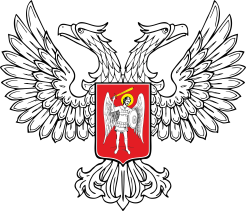 МИНИСТЕРСТВО ЮСТИЦИИ ДОНЕЦКОЙ НАРОДНОЙ РЕСПУБЛИКИ(наименование отдела судебных приставов)Полный почтовый адрес, телефон, е-mail __________________________________ПРОТОКОЛзаседания комиссии по работе с конфискованным имуществом, а также имуществом, подлежащим обращению в доход государства«___»___________20___	г._________ 	№ _________Председательствующий — __________________                                                                                      (Ф.И.О.)Секретарь — _________________                                                   (Ф.И.О.)Присутствовали: _____________________________________________________.                                                                   (Ф.И.О. присутствующих)ПОВЕСТКА ДНЯ:1. __________________________________________________________________.1.1. СЛУШАЛИ:________________________________________________________________________________________________________________________________________________________________________________________________________________________________________________________________________________________________________________________________________________________________________________________________________________________________________________________________________________________________________________________________________________________________.Продолжение приложения1.2. ВЫСТУПИЛИ:________________________________________________________________________________________________________________________________________________________________________________________________________________________________________________________________________________________________________________________________________________________________________________________________________________________________________________________________________________________________________________________________________________________________________________________________________________________________________________________________________________________________________________________________________________________________________________________________________________________________________________.1.3. ПОСТАНОВИЛИ:1. _____________________________________________________________;2. _____________________________________________________________.Председательствующий                     /подпись/	__________________	                   (Ф.И.О.)Секретарь                                            /подпись/	__________________	                    (Ф.И.О.)